СЛУЖБЕНИ ЛИСТ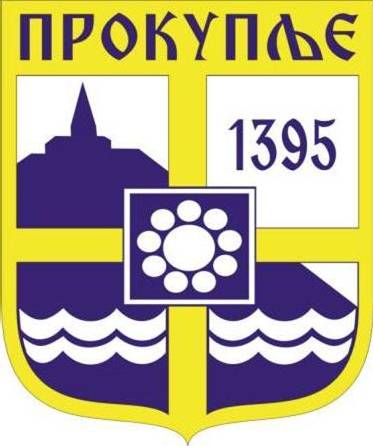 ГРАДА ПРОКУПЉА1На основу члана 27. став 10. , а у вези члана 26. став 1. тачка 2. и члана 34. Закона о јавној својини („Сл.гласник РС“, бр. 72/2011, 88/2013, 105/2014, 104/2016-др. Закон, 108/2016, 113/2017,  95/2018, 153/2020), члана 6. Уредбе о условима прибављања и отуђења непокретности непосредном погодбом и давања у закуп ствари у јавној својини, односно прибављања и уступања искоришћавања других имовинских права, као и поступцима јавног надметања и прикупљања писмених понуда („Сл.гласник РС“, бр. 16/2018), и члана 63.став 1. тачка 19. Статута Града Прокупља („Сл.лист Општине Прокупље“, бр.15/2018), Записника о отварању приспелих понуда бр.463-23/2023-05 од 31.03.2023. године, Градско веће града Прокупља на седници одржаној дана 04.04.2023.године, доноси  следећуО Д Л У К Уо давању у закуп грађевинског земљишта у јавној својини на одређено време	I ДАЈЕ СЕ  у закуп као најповољнијем понуђачу HIVE SPP SOUTH TWO DOO BEOGRAD, Нови Београд, Јурија Гагарина бр.177а, мат.број 21826570, ПИБ  113223522, грађевинско земљиште у јавној својини града Прокупља, на временски период од 40 година са могућношћу продужења, означено као катастарске парцеле:Бр. 4/44 КО Доња Стражава,  укупне површине 17.20,87ха,уписана у лист непокретности бр.69 за КО Доња Стражава;Бр. 28/2 КО Доња Стражава, укупне површине 26.30,28ха, уписана у лист непокретности бр.857 за КО Доња Стражава;Бр.131 КО Доња Стражава, укупне површине 3.84,30ха, уписана у лист непокретности бр.858 за КО Доња СтражаваСве по врсти земљиште у грађевинском подручју носиоца права јавне својине града Прокупља, у циљу постављања соларних панела, за износ од 331.487,00 динара, месечно за целокупну површину.	II Овлашћује се Градоначелник града Прокупља да са овлашћеним заступником најповољнијег понуђача из предходног става закључи уговор о закупу катастарских парцела  ближе описаних у ставу I ове одлуке.III Уговор о закупу из става II ове одлуке, биће закључен најкасније у року од 30 дана од дана доношења ове одлуке.IV Трошкови овере уговора о закупу непокретности падају на терет прибавиоца непокретности.V Ова Одлука ступа на снагу осмог дана од дана објављивања у „Службеном листу града Прокупља“VI Одлуку доставити: Одељењу за урбанизам, стамбено-комуналне делатности и грађевинарство, Одељењу локалне пореске администрације, Одељењу за буџет и финансије градске управе града Прокупља, HIVE SPP SOUTH TWO DOO BEOGRAD, Нови Београд, Јурија Гагарина бр.177а, Архиви.ГРАДСКО ВЕЋЕ  ГРАДА ПРОКУПЉАБрој: 06-29/2023-02У Прокупљу, 04.04.2023. године                                                                                               ПРЕДСЕДНИК                                                                                                               ГРАДСКОГ ВЕЋА                                                                                                              Милан Аранђеловић с.р.2На основу члана 4. став 8. Закона о запосленима у аутономним покрајинама и јединицама локалне самоуправе („Службени гласник РС“, број: 21/16, 113/2017, 95/2018-др.закон, 113/2017-др.закон, 95/2018-др.закон, 86/2019-др.закон, 157/2020-др.закон и 123/2021-др.закон) и члана 4. и 5. Уредбе о коефицијентима за обрачун и исплату плата именованих и постављених лица и запослених у државним органима (''Службени гласник РС'', бр. 44/2008 - пречишћени текст, 2/2012, 113/2017-др.закон, 23/2018, 95/2018-др.закон, 86/2019, 157/2020-др.закон, 123/2021-др.закон), члана 43., чл.45. и члана 47. Одлуке о организацији Градске управе (,,Службени лист града Прокупља'', бр. 57/2022), начелник Градске управе града Прокупља уз сагласност  Градског већа  града Прокупља  доносиП Р А В И Л Н И КО ПЛАТАМА ЗАПОСЛЕНИХ У  ГРАДСКОЈ УПРАВИГРАДА ПРОКУПЉАОПШТЕ ОДРЕДБЕЧлан 1.	Овим Правилником  уређује се начин утврђивања плата, додатака, накнада и осталих примања  запослених у Градској  управи  града Прокупља.Члан 2.	Запосленим из члана 1. овог Правилника обрачунава се и исплаћује плата у складу са Законом о платама у државним органима и јавним службама, Уредбом о коефицијентима за обрачун и исплату плата именованих и постављених лица и запослених у државним органима, Посебним колективним уговором за запослене у јединицама локалне самоуправе („Службени гласник РС“, број: 3/2019, 55/2020 и 51/2022) и овим Правилником.ПЛАТЕ	Члан 3.            Запослени у Градској управи за свој рад примају плату, која се утврђује у  складу са законом и Посебним колективним уговором за запослене у јединицама локалне самоуправе.	Плата се исплаћује по истеку месеца на који се односи.	Плата се исплаћује и за време коришћења годишњег одмора и за дане празника за које је законом прописано да се не ради.Члан 4.	Плате у Градској управи утврђују се на основу:основице за обрачун платакоефицијента који се множи основицом додатак на платуобавеза које запослени плаћа по основу пореза и доприноса за обавезно социјално осигурање из плате, у складу са законом.Члан 5.	Основицу утврђује Влада Републике Србије у складу са Законом.Члан 6.	Коефицијент изражава сложеност послова, одговорност, услове рада и стручну спрему.	Коефицијент садржи и додатак на име накнаде за исхрану у току рада и регреса за коришћење годишњег одмора.Члан 7.           Додатак на плату припада за:време проведено у радном односу (минули рад) у висини од 0,4% од основице, за сваку пуну годину рада у радном односу код послодавца у смислу члана 36. Посебног колективног уговора за запослене у јединицама локалне самоуправе дежурство и друге случајеве рада дужег од пуног радног времена одређене прописима (прековремени рад);рад на дан државног и верског празника;дневну накнаду за повећане трошкове рада и боравка на терену (теренски додатак);рад ноћу (између 22,00 и 6,00 часова наредног дана), ако такав рад није вреднован при утврђивању коефицијента.Додатак на плату из става 1. тачка 2-5 овог Правилника обрачунава се и исплаћује у висини која се утврђује у складу са законом и Посебним колективним уговором за запослене у јединицама локалне самоуправе Члан 8.	За обрачун и исплату плата запослених у Градској управи примењују се следећи коефицијенти:            1.  самостални стручни сарадник			12,052.  виши стручни сарадник			            10,77		 3.  стручни сарадник				            10,454.  виши сарадник					  9,915.  сарадник (ВКВ)					  8,956.  виши референт					  8,857.  референт и дактилограф				  8,748.  квалификовани радник				  8,009.  неквалификовани радник                                     6,40Члан 9.	Коефицијент за обрачун и исплату плата запослених из члана 8. овог Правилника увећава се за додатни коефицијент по основу сложености и одговорности послова и то: 1.  самостални стручни сарадник		            10,202.  виши стручни сарадник			          	10,60 3.  стручни сарадник				             6,494.  виши сарадник					 5,105.  сарадник (ВКВ)					 4,706.  виши референт					 2,007.  референт и дактилограф				 1,808.  квалификовани радник				 1,00            9.  неквалификовани радник		             1,00Члан 10.             Коефицијенти утврђени за запослене увећавају се: запосленом који координира најсложеније активности – 10%, с тим да овај број запослених не може прећи 2% од укупног броја запослених; запосленом који руководи унутрашњом организационом јединицом - 10%; запосленом који ради на припреми и извршењу буџета или финансијског плана, вођењу пословних књига и састављању рачуноводствених извештаја – 10%; запосленом на пословима комуналног полицајца – 10%; запосленом на пословима буџетске инспекције – 10% ; запосленом који ради на пословима инспекцијског теренског  надзора у непосредном контакту са субјектима надзора – 10%.Запосленом који има право на увећање коефицијента по више основа, укупно увећање коефицијента не може бити веће од 10%.Члан 11.             Плата приправника у Градској управи града Прокупља износи 80% од најниже плате у оквиру звања за које се приправник оспособљава.                                                        Члан 12. Одредбе овог Правилника сходно се примењују и на запослене у Градском правобранилаштву града Прокупља  и Служби интерне ревизије града Прокупља. ПРЕЛАЗНЕ И ЗАВРШНЕ ОДРЕДБЕЧлан 13.             Даном ступања на снагу овог Правилника престају да важе одредбе Правилника о платама запослених у Градској управи града Прокупља број:110-2/2019-01 од 28.01.2019.године  (,,Службени лист града Прокупља бр.2/2019)..Члан 14.              На овај Правилник сагласност даје  Градско веће града Прокупља.Члан 15.               Овај Правилник  објавиће се након дате сагласности у Сужбеном листу  града Прокупља.               Овај Правилник ступа на снагу осмог дана од дана објављивања у ''Службеном листу  града Прокупља''. Број: 110-8/2023-01У Прокупљу, дана  04.04.2023. годинеГРАДСКА УПРАВА ГРАДА ПРОКУПЉА                                                                                                                   НАЧЕЛНИК                                                                                                            ГРАДСКЕ  УПРАВЕ	                                                                                                     Нeвена Јовић  с.р.  3На основу члана 63. став 1. тачка 5. Статута града Прокупља (,,Службени лист општине Прокупље'' бр. 15/2018) и члана 3. став 1. Тачка 5.Одлуке о Градском већу града Прокупља („Службени лист града Прокупља“бр.2/2018),  Градско веће града Прокупља, на седници одржаној 04.04.2023. године, донело јеР Е Ш Е Њ Ео давању сагласности на Правилник о платама запослених  у Градској управи града ПрокупљаI	Даје се сагласност на Правилник о платама запослених у Градској управи града Прокупља, бр. 110-8/23-01 од 03.04.2023. године, који је донео начелник Градске управе града Прокупља.II	Решење ступа на сангу даном доношења.III	Решење обjавити у ,,Службеном листу града Прокупља''.Број: 06-29/2023-0204.04.2023. године,ГРАДСКО ВЕЋЕ ГРАДА ПРОКУПЉА                                                                        П Р Е Д С Е Д Н И К                                                                          ГРАДСКОГ ВЕЋА                                                                      Mилан Аранђеловић, с.рС а д р ж а ј1.Одлука о давању у закуп грађевинског земљишта у јавној својини на одређено време.....12. Правилник о платама запослених у Градској управи Града Прокупља............................33.Решење о давању сагласности на Правилник о платама запослених у Градској управи Града Прокупља.......................................................................................................................................7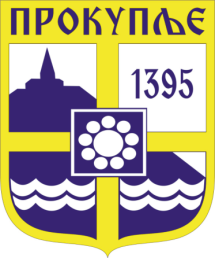    Издавач: Скупштина Грaда  Прокупља  Лист уредио Ивана Обрадовић  Главни и одговорни уредник: Секретар Скупштине Града  Прокупља  Александра ВукићевићГОДИНА XVБрој 16Прокупље04. Април2023.годинеЛист излази према потребиГодишња претплата: 1.000 дин.Цена овог броја износи: 40 дин.Рок за рекламацију: 10 дана